Моё лето: прогулка по Коломне.Было у меня желание - уже давно мне хотелось съездить в Коломну. Наконец оно исполнилось: на выходных мы решили туда съездить. Природа поощрила  наше намерение -  и выдала плюс 31 ͒  в тени . Это немного усложнило прогулку, но мы справились. Когда я куда-то еду, стараюсь побольше узнать об этом месте.  Википедия мне помогла в этом начинании, и несколько документальных фильмов о Коломне на Youtube.Коломна -  ровесница Москвы, только расположен южнее, почти на границе с Диким полем, поэтому логично что городу нужна было защита. Так появился Коломенский кремль. Во многих городах русских были кремли, но только Коломенский является и по сей день заселённым. Да, внутри кремля тоже живут. И такие там красивые дома - настоящие городские усадьбы, причём не изуродованные высокими железными заборами. Нет, в центре Коломны дома окружены деревянными заборами с красивыми большими воротами. Там очень много церквей, что неудивительно для русского города с такой богатой историей. Я думаю, сердце Кремля - площадь, окружённая Троицким собором, Тихвинской церковью и Ново-Голутвинским монастырём. Там же открывается широкая панорама города и Москва-реки, а вокруг разлит запах липы: она там везде. И воздух аж сладкий от запаха липового цвета. Над площадью звучит кельтский фольклор: это недалеко выступают местные музыканты. Мы обошли территорию Кремля где-то за час. Надо сказать, июньская жара не очень располагает к долгим прогулкам. Но даже за это время нам удалось прочувствовать атмосферу этого старого русского города, соприкоснуться с его историей (за это спасибо краеведческому музею). Гуляя по центру Коломны, мне подумалось, как красивы наши города! И мы можем эту красоту и сохранить, и уничтожить. Всё в наших руках, как говорится. Я очень рада, что коломенцы так бережно относятся к своей старине. Для меня в этом проявляется любовь к истории: беречь и ценить достижения прошлого. 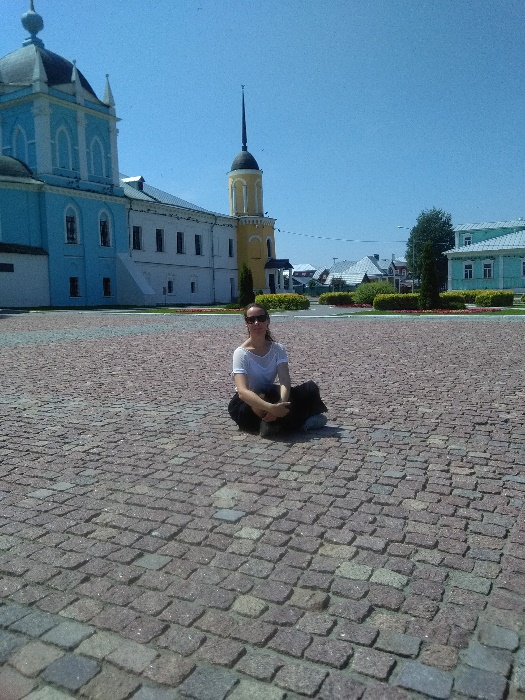 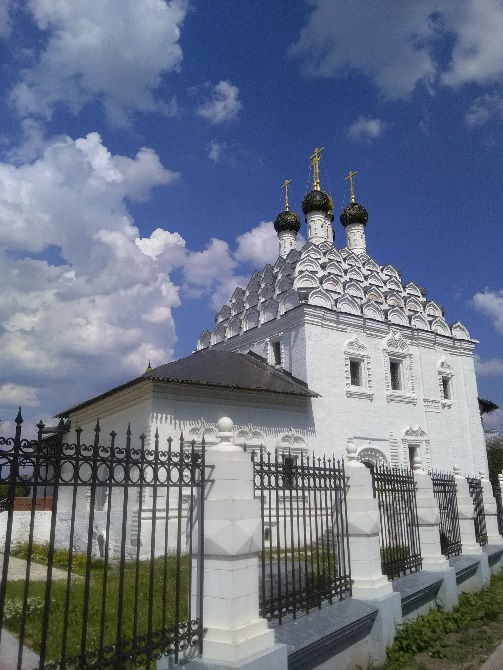 